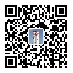 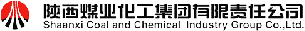 陕西陕化煤化工集团有限公司
员工应聘登记表陕西陕化煤化工集团有限公司
员工应聘登记表陕西陕化煤化工集团有限公司
员工应聘登记表陕西陕化煤化工集团有限公司
员工应聘登记表陕西陕化煤化工集团有限公司
员工应聘登记表陕西陕化煤化工集团有限公司
员工应聘登记表陕西陕化煤化工集团有限公司
员工应聘登记表陕西陕化煤化工集团有限公司
员工应聘登记表陕西陕化煤化工集团有限公司
员工应聘登记表陕西陕化煤化工集团有限公司
员工应聘登记表陕西陕化煤化工集团有限公司
员工应聘登记表姓  名性  别性  别民  族民  族照片照片籍  贯出生时间出生时间政治面貌政治面貌照片照片婚姻状况健康状况健康状况职称技能等级职称技能等级照片照片现工作单位职务/岗位职务/岗位照片照片工作时间联系电话联系电话联系电话应聘岗位毕业院校所学专业所学专业家庭住址教 育 培 训 经 历教 育 培 训 经 历教 育 培 训 经 历教 育 培 训 经 历教 育 培 训 经 历教 育 培 训 经 历教 育 培 训 经 历教 育 培 训 经 历教 育 培 训 经 历教 育 培 训 经 历教 育 培 训 经 历起止时间起止时间起止时间教育培训经历/所在学校教育培训经历/所在学校教育培训经历/所在学校教育培训经历/所在学校教育培训经历/所在学校教育培训经历/所在学校备注备注工  作  经  历工  作  经  历工  作  经  历工  作  经  历工  作  经  历工  作  经  历工  作  经  历工  作  经  历工  作  经  历工  作  经  历工  作  经  历起止时间起止时间起止时间起止时间所在单位部门所在单位部门所在单位部门职务/岗位（工种）职务/岗位（工种）职务/岗位（工种）备注获奖情况备注单位地址：陕西省渭南市华州区  门户网站：http://www.shhggroup.com联系电话：0913-3088049        招聘邮箱：sxhshghr@163.com